Chicago Districts Map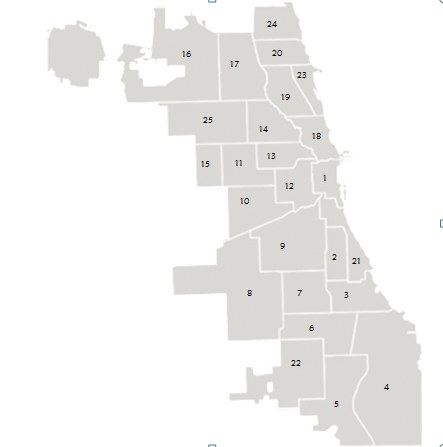 